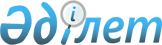 2019-2021 жылдарға арналған Бородулиха ауданының Бородулиха ауылдық округінің бюджеті туралыШығыс Қазақстан облысы Бородулиха аудандық мәслихатының 2018 жылғы 28 желтоқсандағы № 32-3-VI шешімі. Шығыс Қазақстан облысы Әділет департаментінің Бородулиха аудандық Әділет басқармасында 2019 жылғы 15 қаңтарда № 5-8-194 болып тіркелді
      РҚАО-ның ескертпесі.

      Құжаттың мәтінінде түпнұсқаның пунктуациясы мен орфографиясы сақталған.
      Қазақстан Республикасының 2008 жылғы 4 желтоқсандағы Бюджет кодексінің 9–1– бабының 2–тармағына, 75-бабының 2–тармағына, "Қазақстан Республикасындағы жергілікті мемлекеттік басқару және өзін-өзі басқару туралы" Қазақстан Республикасының 2001 жылғы 23 қаңтардағы Заңының 6–бабы 1–тармағының 1) тармақшасына, "2019-2021 жылдарға арналған аудандық бюджет туралы" Бородулиха аудандық мәслихатының 2018 жылғы 21 желтоқсандағы № 31-2-VI (Нормативтік құқықтық актілерді мемлекеттік тіркеу тізілімінде 5-8-191 нөмірімен тіркелген) шешіміне сәйкес Бородулиха аудандық мәслихаты ШЕШІМ ҚАБЫЛДАДЫ:
      1. 2019-2021 жылдарға арналған Бородулиха ауылдық округінің бюджеті тиісінше 1, 2, 3– қосымшаларға сәйкес, соның ішінде 2019 жылға арналған мыңадай көлемдерде бекітілсін:
      1) кірістер – 258167,8 мың теңге, соның ішінде:
      салықтық түсімдер – 48903 мың теңге;
      салықтық емес түсімдер – 0 теңге;
      негізгі капиталды сатудан түсетін түсімдер – 0 теңге;
      трансферттер түсімі – 209264,8 мың теңге;
      2) шығындар – 258652,2 мың теңге;
      3) таза бюджеттік кредиттеу – 0 теңге;
      4) қаржы активтерімен операциялар бойынша сальдо – 0 теңге;
      5) бюджет тапшылығы (профициті) – -484,4 мың теңге;
      6) бюджет тапшылығын қаржыландыру (профицитін пайдалану) – 484,4 мың теңге, соның ішінде:
      бюджет қаражатының пайдаланылатын қалдықтары – 484,4 мың теңге.
      Ескерту. 1-тармақ жаңа редакцияда - Шығыс Қазақстан облысы Бородулиха аудандық мәслихатының 23.12.2019 № 44-5-VI шешімімен (01.01.2019 бастап қолданысқа енгізіледі).


      2. 2019 жылға арналған Бородулиха ауылдық округ бюджетіне аудандық бюджеттен берілетін бюджеттік субвенцияның көлемі 74715 мың теңге сомасында ескерілсін. 
      3. 2019 жылға арналған Бородулиха ауылдық округінің бюджетіне республикалық бюджеттен ағымдағы нысаналы трансферттер 14961 мың теңге сомасында ескерілсін.
      Ескерту. 3-тармақ жаңа редакцияда - Шығыс Қазақстан облысы Бородулиха аудандық мәслихатының 23.12.2019 № 44-5-VI шешімімен (01.01.2019 бастап қолданысқа енгізіледі).


      4. 2019 жылға арналған Бородулиха ауылдық округінің бюджетіне облыстық бюджеттен ағымдағы нысаналы трансферттер 116808,8 мың теңге сомасында ескерілсін.
      Ескерту. 4-тармақ жаңа редакцияда - Шығыс Қазақстан облысы Бородулиха аудандық мәслихатының 23.12.2019 № 44-5-VI шешімімен (01.01.2019 бастап қолданысқа енгізіледі).


      4-1. 2019 жылға арналған Бородулиха ауылдық округінің бюджетінде аудандық бюджеттен ағымдағы нысаналы трансферттер 2780 мың теңге сомасында ескерілсін.
      Ескерту. Шешімі 4-1-тармақпен толықтырды - Шығыс Қазақстан облысы Бородулиха аудандық мәслихатының 23.12.2019 № 44-5-VI шешімімен (01.01.2019 бастап қолданысқа енгізіледі).


      5. Осы шешім 2019 жылғы 1 қаңтардан бастап қолданысқа енгізіледі. 2019 жылға арналған Бородулиха ауылдық округінің бюджеті
      Ескерту. 1-қосымша жаңа редакцияда - Шығыс Қазақстан облысы Бородулиха аудандық мәслихатының 23.12.2019 № 44-5-VI шешімімен (01.01.2019 бастап қолданысқа енгізіледі). 2020 жылға арналған Бородулиха ауылдық округінің бюджеті 2021 жылға арналған Бородулиха ауылдық округінің бюджеті
					© 2012. Қазақстан Республикасы Әділет министрлігінің «Қазақстан Республикасының Заңнама және құқықтық ақпарат институты» ШЖҚ РМК
				
      Сессия төрағасы

С. Быков

      Аудандық мәслихаттың хатшысы

У. Майжанов
Бородулиха 
аудандық мәслихатының 
2018 жылғы 28 желтоқсандағы 
№ 32-3-VI шешіміне 1-қосымша
Санаты
Санаты
Санаты
Санаты
      Сома       
(мың теңге)
Сыныбы
Сыныбы
Сыныбы
      Сома       
(мың теңге)
Ішкі сыныбы
Ішкі сыныбы
      Сома       
(мың теңге)
Кiрiстер атауы
      Сома       
(мың теңге)
I.КІРІСТЕР
258167,8
1
Салықтық түсiмдер
48903
2
Салықтық емес түсімдер
0
01
Табыс салығы
24720
2
Жеке табыс салығы
24720
04
Меншікке салынатын салықтар
24183
1
Мүлiкке салынатын салықтар
253
3
Жер салығы
792
4
Көлiк құралдарына салынатын салық
23138
3
Негізгі капиталды сатудан түсетін түсімдер
0
 4
Трансферттердің түсімдері 
209264,8
02
Мемлекеттiк басқарудың жоғары тұрған органдарынан түсетiн трансферттер
209264,8
3
Аудандардың (облыстық маңызы бар қаланың) бюджетінен трансферттер
209264,8
Функционалдық топ
Функционалдық топ
Функционалдық топ
Функционалдық топ
Функционалдық топ
      Сома      
(мың теңге)
Кіші функция
Кіші функция
Кіші функция
Кіші функция
      Сома      
(мың теңге)
Бюджеттік бағдарламалардың әкімшісі
Бюджеттік бағдарламалардың әкімшісі
Бюджеттік бағдарламалардың әкімшісі
      Сома      
(мың теңге)
Бағдарлама
Бағдарлама
      Сома      
(мың теңге)
Атауы
      Сома      
(мың теңге)
II. ШЫҒЫНДАР
258652,2
01
Жалпы сипаттағы мемлекеттiк қызметтер
24957,4
1
Мемлекеттi басқарудың жалпы функцияларын орындайтын өкiлдi, атқарушы және басқа органдар
24957,4
124
Аудандық маңызы бар қала, ауыл, кент, ауылдық округ әкімінің аппараты
24957,4
001
Аудандық маңызы бар қала, ауыл, кент, ауылдық округ әкімінің қызметін қамтамасыз ету жөніндегі қызметтер
24957,4
04
Бiлiм беру
84877
1
Мектепке дейiнгi тәрбие және оқыту
84877
124
Аудандық маңызы бар қала, ауыл, кент, ауылдық округ әкімінің аппараты
84877
004
Мектепке дейінгі тәрбиелеу және оқыту және мектепке дейінгі тәрбиелеу және оқыту ұйымдарында медициналық қызмет көрсетуді ұйымдастыру
84877
06
Әлеуметтiк көмек және әлеуметтiк қамсыздандыру
1590
9
Әлеуметтiк көмек және әлеуметтiк қамтамасыз ету салаларындағы өзге де қызметтер 
1590
124
Аудандық маңызы бар қала, ауыл, кент, ауылдық округ әкімінің аппараты
1590
026
Жергілікті деңгейде халықты жұмыспен қамтуды қамтамасыз ету
1590
 07
Тұрғын үй-коммуналдық шаруашылық
136988,8
3
Елді-мекендерді көркейту
136988,8
124
Аудандық маңызы бар қала, ауыл, кент, ауылдық округ әкімінің аппараты
136988,8
008
Елді мекендердегі көшелерді жарықтандыру 
5725
009
Елді мекендердің санитариясын қамтамасыз ету
5965
011
Елді мекендерді абаттандыру мен көгалдандыру
125298,8
12
Көлiк және коммуникация
10239
1
Автомобиль көлiгi
10239
124
Аудандық маңызы бар қала, ауыл, кент, ауылдық округ әкімінің аппараты
10239
013
Аудандық маңызы бар қалаларда, ауылдарда, кенттерде, ауылдық округтерде автомобиль жолдарының жұмыс істеуін қамтамасыз ету
10239
ІІІ. Таза бюджеттік кредит беру
0
IV. Қаржы активтерімен жасалатын операциялар бойынша сальдо
0
Қаржы активтерін сатып алу
0
Мемлекеттiң қаржы активтерiн сатудан түсетiн түсiмдер 
0
V. Бюджет тапшылығы (профицит)
-484,4
VI. Бюджет тапшылығын қаржыландыру (профициттi пайдалану)
484,4
8
Бюджет қаражатының пайдаланылатын қалдықтары
484,4
01
Бюджет қаражаты қалдықтары
484,4
1
Бюджет қаражатының бос қалдықтары
484,4Бородулиха 
аудандық мәслихатының 
2018 жылғы 28 желтоқсандағы 
№ 32-3-VI шешіміне 2-қосымша
Санаты
Санаты
Санаты
Санаты
Сома (мың теңге)
Сыныбы
Сыныбы
Сыныбы
Сома (мың теңге)
Ішкі сыныбы
Ішкі сыныбы
Сома (мың теңге)
Кiрiстер атауы
Сома (мың теңге)
I.КІРІСТЕР
125206
1
Салықтық түсiмдер
50473
01
Табыс салығы
25461
2
Жеке табыс салығы
25461
04
Меншікке салынатын салықтар
25012
1
Мүлiкке салынатын салықтар
256
3
Жер салығы
808
4
Көлiк құралдарына салынатын салық
23948
 4
Трансферттердің түсімдері 
74733
02
 Мемлекеттiк басқарудың жоғары тұрған органдарынан түсетiн трансферттер
74733
3
Аудандардың (облыстық маңызы бар қаланың) бюджетінен трансферттер
74733
Функционалдық топ
Функционалдық топ
Функционалдық топ
Функционалдық топ
Функционалдық топ
Сома (мың теңге)
Кіші функция
Кіші функция
Кіші функция
Кіші функция
Сома (мың теңге)
Бюджеттік бағдарламалардың әкімшісі
Бюджеттік бағдарламалардың әкімшісі
Бюджеттік бағдарламалардың әкімшісі
Сома (мың теңге)
Бағдарлама
Бағдарлама
Сома (мың теңге)
Атауы
Сома (мың теңге)
II. ШЫҒЫНДАР
125206
01
Жалпы сипаттағы мемлекеттiк қызметтер
21150
1
Мемлекеттi басқарудың жалпы функцияларын орындайтын өкiлдi, атқарушы және басқа органдар
21150
124
Аудандық маңызы бар қала, ауыл, кент, ауылдық округ әкімінің аппараты
21150
001
Аудандық маңызы бар қала, ауыл, кент, ауылдық округ әкімінің қызметін қамтамасыз ету жөніндегі қызметтер
21150
04
Бiлiм беру
73138
1
Мектепке дейiнгi тәрбие және оқыту
73138
124
Аудандық маңызы бар қала, ауыл, кент, ауылдық округ әкімінің аппараты
73138
004
Мектепке дейінгі тәрбиелеу және оқыту және мектепке дейінгі тәрбиелеу және оқыту ұйымдарында медициналық қызмет көрсетуді ұйымдастыру
73138
06
Әлеуметтiк көмек және әлеуметтiк қамсыздандыру
1609
9
Әлеуметтiк көмек және әлеуметтiк қамтамасыз ету салаларындағы өзге де қызметтер 
1609
124
Аудандық маңызы бар қала, ауыл, кент, ауылдық округ әкімінің аппараты
1609
026
Жергілікті деңгейде халықты жұмыспен қамтуды қамтамасыз ету
1609
 07
Тұрғын үй-коммуналдық шаруашылық
20940
3
Елді-мекендерді көркейту
20940
124
Аудандық маңызы бар қала, ауыл, кент, ауылдық округ әкімінің аппараты
20940
008
Елді мекендердегі көшелерді жарықтандыру 
5793
009
Елді мекендердің санитариясын қамтамасыз ету
6039
011
Елді мекендерді абаттандыру мен көгалдандыру
9108
12
Көлiк және коммуникация
8369
1
Автомобиль көлiгi
8369
124
Аудандық маңызы бар қала, ауыл, кент, ауылдық округ әкімінің аппараты
8369
013
Аудандық маңызы бар қалаларда, ауылдарда, кенттерде, ауылдық округтерде автомобиль жолдарының жұмыс істеуін қамтамасыз ету
8369
ІІІ. Таза бюджеттік кредит беру
0
IV.Қаржы активтерімен жасалатын операциялар бойынша сальдо
0
Қаржы активтерін сатып алу
0
Мемлекеттiң қаржы активтерiн сатудан түсетiн түсiмдер 
0
V. Бюджет тапшылығы (профицит)
0
VI. Бюджет тапшылығын қаржыландыру (профициттi пайдалану)
0Бородулиха 
аудандық мәслихатының 
2018 жылғы 28 желтоқсандағы 
№ 32-3-VI шешіміне 3-қосымша
Санаты
Санаты
Санаты
Санаты
Сома (мың теңге)
Сыныбы
Сыныбы
Сыныбы
Сома (мың теңге)
Ішкі сыныбы
Ішкі сыныбы
Сома (мың теңге)
Кiрiстер атауы
Сома (мың теңге)
I.КІРІСТЕР
126847
1
Салықтық түсiмдер
52094
01
Табыс салығы
26225
2
Жеке табыс салығы
26225
04
Меншікке салынатын салықтар
25869
1
Мүлiкке салынатын салықтар
258
3
Жер салығы
825
4
Көлiк құралдарына салынатын салық
24786
 4
Трансферттердің түсімдері 
74753
02
Мемлекеттiк басқарудың жоғары тұрған органдарынан түсетiн трансферттер
74753
3
Аудандардың (облыстық маңызы бар қаланың) бюджетінен трансферттер
74753
Функционалдық топ
Функционалдық топ
Функционалдық топ
Функционалдық топ
Функционалдық топ
Сома (мың теңге)
Кіші функция
Кіші функция
Кіші функция
Кіші функция
Сома (мың теңге)
Бюджеттік бағдарламалардың әкімшісі
Бюджеттік бағдарламалардың әкімшісі
Бюджеттік бағдарламалардың әкімшісі
Сома (мың теңге)
Бағдарлама
Бағдарлама
Сома (мың теңге)
Атауы
Сома (мың теңге)
II. ШЫҒЫНДАР
126847
01
Жалпы сипаттағы мемлекеттiк қызметтер
21424
1
Мемлекеттi басқарудың жалпы функцияларын орындайтын өкiлдi, атқарушы және басқа органдар
21424
124
Аудандық маңызы бар қала, ауыл, кент, ауылдық округ әкімінің аппараты
21424
001
Аудандық маңызы бар қала, ауыл, кент, ауылдық округ әкімінің қызметін қамтамасыз ету жөніндегі қызметтер
21424
04
Бiлiм беру
74089
1
Мектепке дейiнгi тәрбие және оқыту
74089
124
Аудандық маңызы бар қала, ауыл, кент, ауылдық округ әкімінің аппараты
74089
004
Мектепке дейінгі тәрбиелеу және оқыту және мектепке дейінгі тәрбиелеу және оқыту ұйымдарында медициналық қызмет көрсетуді ұйымдастыру
74089
06
Әлеуметтiк көмек және әлеуметтiк қамсыздандыру
1630
9
Әлеуметтiк көмек және әлеуметтiк қамтамасыз ету салаларындағы өзге де қызметтер 
1630
124
Аудандық маңызы бар қала, ауыл, кент, ауылдық округ әкімінің аппараты
1630
026
Жергілікті деңгейде халықты жұмыспен қамтуды қамтамасыз ету
1630
 07
Тұрғын үй-коммуналдық шаруашылық
21213
3
Елді-мекендерді көркейту
21213
124
Аудандық маңызы бар қала, ауыл, кент, ауылдық округ әкімінің аппараты
21213
008
Елді мекендердегі көшелерді жарықтандыру 
5869
009
Елді мекендердің санитариясын қамтамасыз ету
6118
011
Елді мекендерді абаттандыру мен көгалдандыру
9226
12
Көлiк және коммуникация
8491
1
Автомобиль көлiгi
8491
124
Аудандық маңызы бар қала, ауыл, кент, ауылдық округ әкімінің аппараты
8491
013
Аудандық маңызы бар қалаларда, ауылдарда, кенттерде, ауылдық округтерде автомобиль жолдарының жұмыс істеуін қамтамасыз ету
8491
ІІІ. Таза бюджеттік кредит беру
0
IV.Қаржы активтерімен жасалатын операциялар бойынша сальдо
0
Қаржы активтерін сатып алу
0
Мемлекеттiң қаржы активтерiн сатудан түсетiн түсiмдер 
0
V. Бюджет тапшылығы (профицит)
0
VI. Бюджет тапшылығын қаржыландыру (профициттi пайдалану)
0